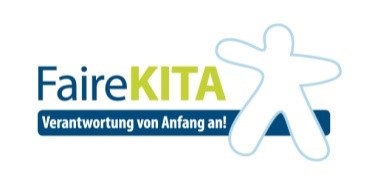 Bildungseinheit „Reise eines T-Shirts“ – Checkliste Inhalt der TascheZusatzmaterial:T-Shirt-Puppe „Trixie“WeltkarteWolleSpindelFingerpuppe „kleiner Vogel“ (Papagei)Baumwoll-BallenIn einer Mappe zusammengefasst:Dokument „Die Reise eines T-Shirts“ Handout für Kindertages-EinrichtungenDokument: Die Reise eines T-Shirts – AblaufplanDokument: Einheit Textil/Weltreise eines T-Shirts (Übersicht Struktur)4 Dokumente „Hintergrundinformation“Die textile KetteStricken und WebenFärbenKonfektionIn einem Umschlag:14 Flugtickets7 FlaggenSymbolkarte Baumwollanbau (Baumwolldolde grün abgebildet)Kärtchen mit bunten GarnenKärtchen mit NähmaschineKärtchen mit T-ShirtKärtchen mit SpindelKärtchen mit Webrahmen12 „Taler“ Spielgeld10 laminierte Fotos zu Entwicklungsstadium Baumwolle, Ernte und VerarbeitungJe 1 laminierte Fotos mit Webrahmen und blau gefärbtem GarnLaminierte Dokumente: Geschichte: Manali und der kleine VogelGeschichte: Der Bär mit den lila PfotenBastelanleitung: KalligrafieRezept: Acht Köstlichkeiten – chinesischer ReispuddingDokumente:Gedankenaustausch: „Manali und der kleine Vogel“„Spielanleitung“ (Thema Zwischenhändler)Produktinformation „Baumwolle“ von Fairtrade-Deutschland, 2014Aktion und Gedankenaustausch: „Kleidung im Alltag“Bastelanleitung: KreiselAktion: Färben mit Birkenblättern„Pink aus Roten Beten“Laminiertes Bild „Zwischenhändler“: Mann und Frau mit Zigarren, Geld und DrinksLaminierte Einstiegsgeschichten:Bangladesch (Nähmaschine)Türkei (Mustafa)China/Taiwan (Drache)